Présents: Michel Bastide, Jean Lalanne, Maryse Maunoury, Christian Naudet, Jean-Francis ParisisCompte rendu du conseil d’administration du 26 mars 20191 / Projection à Ciné-Cinéma du documentaire « Depuis Mediapart » :Cette projection - en partenariat avec le Club de la presse et ATTAC - aura lieu le mercredi 17 avril 2019 à 20 heures, en présence de la réalisatrice Naruna Kaplan de Macedo.Rappel du thème du film : « En installant sa caméra au cœur des locaux de la rédaction de Mediapart, avant, pendant et après l’élection présidentielle française de 2017, Naruna Kaplan de Macedo a pu suivre le quotidien de celles et ceux qui y travaillent. Sur fond de dossiers comme l'affaire Baupin, les Football leaks, les financements libyens, le film nous donne à voir comme jamais les coulisses d’un certain journalisme d’investigation. »  2 / Autres projections :Le comité ATTAC Périgueux-Nontron anime la projection du film « J’veux du soleil » au cinéma de Nontron le jeudi 4 avril à 20h30. Cette projection pourrait être précédée d’une vidéo sur le rond-point des Gilets jaunes à Trélissac.Ce film fera l’objet également d’un ciné-débat au cinéma La Fabrique de Saint-Astier le vendredi 10 mai à 21h.Le film « Irrintzina, le cri de la génération climat » : ce film ne pouvant faire l’objet d’une programmation à Ciné-cinéma de Périgueux nous cherchons les moyens d’organiser sa programmation dans un autre cadre.3 / Préparation de l’AG du 26 avril 2019 :Cette assemblée générale, dans la grande salle de la Bourse du Travail, devrait se dérouler de la façon suivante :- AG de 18 h à 19 h- Buffet partagé de 19 h à 20 h- Ciné-débat ensuite avec l’association NégaWatt. (en fonction de la  disponibilité d’un intervenant)4 / Manifestations Les actions pour la défense du climat ont rassemblé environ 500 personnes le vendredi 15 mars Place Badinter à Périgueux et 800 personnes le samedi 16 mars devant la préfecture.La manifestation syndicale du 19 mars (CGT, FO, FSU, Solidaires) a rassemblé 1100 personnes.5 / Information :A l’auditorium François Mitterrand de Bergerac, du 9 au 13 avril 2019, sont organisées des rencontres sur le thème « Faut-il aimer l’argent ? » (voir pièces jointes).Notons la participation de représentants d’ATTAC le mardi 9 avril  à 19h30 (Guillaume Pastureau) et le mercredi 10 avril à 20h (Jean-Marie Harribey). 6/ Liberté de manifester et violences policières : Samedi vers 11h, à Nice, les CRS ont procédé à une violente charge au cours de laquelle Geneviève Legay, porte-parole d’Attac 06, est tombée au sol, sa tête heurtant un poteau métallique. Hospitalisée dans un état grave, elle souffre d’un traumatisme crânien, et de multiples fractures au crâne et aux côtes.Contrairement aux affirmations du procureur de la République de Nice la chute de Geneviève Legay résulte bien d’une charge très violente et totalement disproportionnée des forces de l’ordre.Trois plaintes vont ainsi être déposées : deux par la famille de Geneviève Legay, la troisième par Attac France.Vous pouvez retrouver toutes les informations concernant cette agression sur le site d’Attac France.Prochain CA : vendredi 12 avril 2019 à 18h30 à la Bourse du travail à Périgueux  (ouvert à tous)Ordre du jour : préparation de l’AG 2019 Animation : ChristianSecrétariat : JeanDernière minute :Les Gilets Jaunes de Trélissac proposent une conférence débat avec le juge Bressy et Philippe Pascot, vendredi 5 Avril à 20 H au foyer socio culturel (prés de l’église)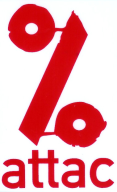 PERIGUEUX-NONTRONContacts : perigueux@attac.orghttp://local.attac.org/attac24/https://www.facebook.com/attac.perigueux.nontron Il s’agit tout simplementde se réapproprierensemblel’avenir de notre monde